Приложение       к приказу Леноблкомимущества         от «___» _________ 2016 № ___ТЕХНОЛОГИЧЕСКАЯ СХЕМАПРЕДОСТАВЛЕНИЯ ЛЕНИНГРАДСКИМ ОБЛАСТНЫМ КОМИТЕТОМ ПО УПРАВЛЕНИЮ ГОСУДАРСТВЕННЫМ ИМУЩЕСТВОМ ГОСУДАРСТВЕННОЙ УСЛУГИ «ПРЕДОСТАВЛЕНИЕ ИНФОРМАЦИИ ОБ ОБЪЕКТАХ УЧЕТА, СОДЕРЖАЩЕЙСЯ В РЕЕСТРЕ ГОСУДАРСТВЕННОГО ИМУЩЕСТВА ЛЕНИНГРАДСКОЙ ОБЛАСТИ»Раздел 1. Общие сведения о государственной услугеРаздел 2.  Общие сведения о «подуслугах»Раздел 3. Сведения о заявителях «подуслуги»Раздел 4. Документы, предоставляемые заявителем для получения «подуслуги»Раздел 5. Документы и сведения, получаемые посредством межведомственного информационного взаимодействияРаздел 6. Результат «подуслуги»Раздел 7. Технологические процессы предоставления «подуслуги»Раздел 8. Особенности предоставления «подуслуги» в электронной формеПриложение 1Реквизиты для заполнения Извещения для перечисления денег в областной бюджет:Приложение 2Форма заявления о предоставлении информации об объектах учета,содержащейся в реестре государственного имущества Ленинградской области Председателю			   Леноблкомимущества                                 Э.В. СалтыковуЗАЯВЛЕНИЕо предоставлении информации об объектах учета, содержащейся в реестре государственного имущества Ленинградской областиПрошу предоставить информацию из реестра государственного имущества Ленинградской области  в отношении (наименование, адресные ориентиры, кадастровый номер, характеристики объекта, позволяющие его однозначно определить)Анкета заявителя:Информацию из реестра государственного имущества Ленинградской области, прошу предоставить (указывается способ получения результата государственной услуги – почтовым отправлением, отправлением в форме электронного документа или лично):- почтовым отправлением по адресу:  	(почтовый адрес для направления результата государственной услуги почтовым отправлением)- отправлением в форме электронного документа по адресу электронной почты:
(адрес электронной почты для направления результата государственной услуги в форме электронного документа)- направить в электронной форме в личный кабинет на ПГУ;- выдать на руки в Леноблкомимуществе;- выдать на руки в  МФЦ.О готовности результатов государственной услуги прошу сообщить
(указывается способ направления информационного сообщения в случае получения результатов услуги лично)- почтовым отправлением по адресу:  	(почтовый адрес для направления информационного сообщения)- по электронной почте по адресу:  	(адрес электронной почты для направления информационного сообщения)- Факсимильным сообщением на номер: (____)___________								(номер факса)- По телефону: (____)___________			(номер телефона)Приложение 3Образец заполнения заявления о предоставлении информации об объектах учета, содержащейся в реестре государственного имущества Ленинградской области					ЗаявлениеПрошу предоставить информацию из реестра государственного имущества Ленинградской области  в отношении административного здания, находящегося по адресу: Ленинградская область, Выборгский район, п.Рощино, ул.Ленина, д.15, площадью 1256 кв.м., кадастровый номер 47:01:0701000:5Информацию из реестра государственного имущества Ленинградской области, прошу предоставить почтовым отправлением по адресу: 197198, Санкт-Петербург, ул.Блохина, д.8, кв.7О готовности результатов государственной услуги прошу сообщить по телефону 8911-911-9191
01.01.2016                                                              И.И.ИвановПриложение 4Форма выписки из реестра государственного имущества Ленинградской области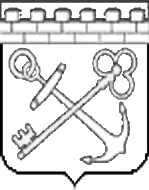 Правительство Ленинградской областиЛенинградский областной комитет по управлению государственным имуществом(Леноблкомимущество)В Ы П И С К А из реестра государственного имущества Ленинградской областиПриложение 5Образец выписки из реестра государственного имущества Ленинградской областиПравительство Ленинградской областиЛенинградский областной комитет по управлению государственным имуществом(Леноблкомимущество)В Ы П И С К А из реестра государственного имущества Ленинградской областиПриложение 6Образец информационного письма о наличии или отсутствии объекта учета в реестре государственного имущества Ленинградской областиИванову Ивану Ивановичуул.Ленина, д.12, кв.10, г.СланцыЛенинградская область, 188560Леноблкомимущество, рассмотрев Ваше обращение от 02.09.2015 на основании произведенной Вами оплаты (50 рублей, платежное поручение от 02.09.2015), сообщает, что здание административное, расположенное по адресу: Ленинградская область, Выборгский район, п.Рощино, ул.Ленина, д.15, в реестре государственного имущества Ленинградской области не учтено.
Первый заместительпредседателя комитетаПриложение 7Образец информационного письма о наличии или отсутствии объекта учета в реестре государственного имущества Ленинградской областиИванову Ивану Ивановичуул.Ленина, д.12, кв.10, г.СланцыЛенинградская область, 188560Леноблкомимущество, рассмотрев Ваше обращение от 16.12.2014 о предоставлении сведений, содержащихся в реестре государственного имущества Ленинградской области, в отношении административного здания, находящегося по адресу: Ленинградская область, Выборгский район, п.Рощино, сообщает следующее.Отсутствие в данном запросе уточненных адресных характеристик не позволяет однозначно идентифицировать вышеназванные объекты в реестре государственного имущества Ленинградской области.Первый заместительпредседателя комитета№ПараметрЗначение параметра/состояние1231Наименование органа, предоставляющего услугуЛенинградский областной комитет по управлению государственным имуществом (далее - Леноблкомимущество)2Номер услуги в федеральном реестре 47000000100000636693Полное наименование услугиГосударственная услуга по предоставлению информации об объектах учета, содержащейся в реестре государственного имущества Ленинградской области4Краткое наименование услугиПредоставление информации об объектах учета, содержащейся в реестре государственного имущества Ленинградской области5Административный регламент предоставления государственной услугиПриказ Леноблкомимущества от 16.08.2011 № 96 «Об утверждении Административного регламента Ленинградского областного комитета по управлению государственным имуществом по предоставлению государственной услуги «Предоставление информации об объектах учета, содержащейся в реестре государственного имущества Ленинградской области»6Перечень «подуслуг»Подуслуга 1 - Предоставление информации об объектах учета, содержащейся в реестре государственного имущества Ленинградской области, на безвозмездной основе;Подуслуга 2 - Предоставление информации об объектах учета, содержащейся в реестре государственного имущества Ленинградской области, на возмездной основе7Способы оценки качества государственной услугиТелефонная связьПортал государственных и муниципальных услуг (функций) Ленинградской области в сети «Интернет» по адресу: www.gu.lenobl.ruЕдиный Портал государственных и муниципальных услуг (функций) в сети «Интернет» по адресу:  www.gosuslugi.ru№Наименовае «подуслуги»Срок предоставления в зависимости от условийСрок предоставления в зависимости от условийОснования отказа в приеме документовОснования отказа в предоставлении «подуслуги»Основания приостановления предоставления «подуслуги»Срок приостановления предоставления «подуслуги»Плата за предоставление «подуслуги»Плата за предоставление «подуслуги»Плата за предоставление «подуслуги»Способ обращения за получением «подуслуги»Способ получения результата «подуслуги»№Наименовае «подуслуги»При подаче заявления по месту жительства (месту нахождения юр.лица)При подаче заявления по месту жительства (месту обращения)Основания отказа в приеме документовОснования отказа в предоставлении «подуслуги»Основания приостановления предоставления «подуслуги»Срок приостановления предоставления «подуслуги»Наличие платы (государственной пошлины)Реквизиты нормативного правового акта, являющегося основанием для взимания платы (государств.пошлины)КБК для взимания платы (государственной пошлины), в том числе для МФЦСпособ обращения за получением «подуслуги»Способ получения результата «подуслуги»123456789101112131Предоставление информации об объектах учета, содержащейся в реестре государственного имущества Ленинградской области, на безвозмездной основе15 дней 15 днейнет- отсутствие документов, необходимых для предоставления  государственной услуги;- представление заявителем неправильно оформленных или утративших силу документов;- наличие в документах неоговоренных приписок и исправлений, серьезных повреждений, не позволяющих однозначно истолковать их содержание, указания сведений об объектах, не позволяющих их однозначно идентифицировать, отсутствие способа получения результата, невозможность идентифицировать заявителянетнетнетнетнет- лично в канцелярию Леноблкомимущества;- посредством почтовой корреспонденции;- ГБУ ЛО «МФЦ» путем личной подачи документов;- через ПГУ ЛО- посредством ГБУ ЛО «МФЦ»;- посредством почтовой корреспонденции;- путем личной явки в Леноблкомимущество2Предоставление информации об объектах учета, содержащейся в реестре государственного имущества Ленинградской области, на возмездной основе15 дней15 днейнет- отсутствие документов, необходимых для предоставления  государственной услуги;- представление заявителем неправильно оформленных или утративших силу документов;- отсутствие сведений о юридическом лице в ЕГРЮЛ/ЕГРИП;- отсутствие сведений о внесении платы за предоставление государственной услуги;- наличие в документах неоговоренных приписок и исправлений, серьезных повреждений, не позволяющих однозначно истолковать их содержание, указания сведений об объектах, не позволяющих их однозначно идентифицировать, отсутствие способа получения результата, невозможность идентифицировать заявителянетнет50 рублейп.4.4 Положения, утвержденного Постановлением Правительства Ленинградской области от 25.03.1999 №20801 1 13 01992 02 0000 130(Реквизиты в приложении 1)- лично в канцелярию Леноблкомимущества;- посредством почтовой корреспонденции;- ГБУ ЛО «МФЦ» путем личной подачи документов;- через ПГУ ЛО- посредством ГБУ ЛО «МФЦ»;- посредством почтовой корреспонденции;- путем личной явки в Леноблкомимущество№Категория лиц, имеющих право на получение «подуслуги»Документ, подтверждающий правомочие заявителя соответствующей категории на получение «подуслуги»Установленные требования к документу, подтверждающему правомочие заявителя соответствующей категории на получение «подуслуги»Наличие возможности подачи заявления на предоставление «подуслуги» представителями заявителяИсчерпывающий перечень лиц, имеющих право на подачу заявления от имени заявителяНаименование документа, подтверждающего право подачи заявления от имени заявителяУстановленные требования к документу, подтверждающему право подачи заявления от имени заявителя123456781Предоставление информации об объектах учета, содержащейся в реестре государственного имущества Ленинградской области, на безвозмездной основеПредоставление информации об объектах учета, содержащейся в реестре государственного имущества Ленинградской области, на безвозмездной основеПредоставление информации об объектах учета, содержащейся в реестре государственного имущества Ленинградской области, на безвозмездной основеПредоставление информации об объектах учета, содержащейся в реестре государственного имущества Ленинградской области, на безвозмездной основеПредоставление информации об объектах учета, содержащейся в реестре государственного имущества Ленинградской области, на безвозмездной основеПредоставление информации об объектах учета, содержащейся в реестре государственного имущества Ленинградской области, на безвозмездной основеПредоставление информации об объектах учета, содержащейся в реестре государственного имущества Ленинградской области, на безвозмездной основе- Органы государственной власти РФ и ЛО;- Органы и должностные лица местного самоуправления;- Владельцы объектов учета, имеющие свидетельства о внесении в реестр объекта учета- Юридические лица в соответствии с действующим законодательством1. Доверенность (в случае обращения представителя) -Не должны содержать подчисток, приписок, зачеркнутых слов и иных исправлений;- Должны  соответствовать срокам действия документа;- Не должны иметь повреждений, наличие которых не позволяет однозначно истолковать их содержание.даДолжностные лица, уполномоченные обращаться от юридического лицаДоверенность- Должна быть действительной на срок обращения за предоставлением услуги. - Не должна содержать подчисток, приписок, зачеркнутых слов и иных исправлений.- Не должна иметь повреждений, наличие которых не позволяет однозначно истолковать их содержание- Должна быть заверена печатью (при наличии) заявителя и подписана руководителем заявителя или уполномоченным этим руководителем лицом.- Органы государственной власти РФ и ЛО;- Органы и должностные лица местного самоуправления;- Владельцы объектов учета, имеющие свидетельства о внесении в реестр объекта учета- Юридические лица в соответствии с действующим законодательством2.Документ, подтверждающий полномочие представителя заявителя (для юридических лиц):даДолжностные лица, уполномоченные обращаться от юридического лицаДоверенность- Должна быть действительной на срок обращения за предоставлением услуги. - Не должна содержать подчисток, приписок, зачеркнутых слов и иных исправлений.- Не должна иметь повреждений, наличие которых не позволяет однозначно истолковать их содержание- Должна быть заверена печатью (при наличии) заявителя и подписана руководителем заявителя или уполномоченным этим руководителем лицом.- Органы государственной власти РФ и ЛО;- Органы и должностные лица местного самоуправления;- Владельцы объектов учета, имеющие свидетельства о внесении в реестр объекта учета- Юридические лица в соответствии с действующим законодательством2.1. Решение (приказ) о назначении или избрании лица на должностьВключает:-подпись должностного лица, подготовившего документ, дату составления документа;-информацию о праве физического лица действовать от имени заявителя без доверенности;- должно быть действительным на срок обращения за предоставлением услуги.даДолжностные лица, уполномоченные обращаться от юридического лицаДоверенность- Должна быть действительной на срок обращения за предоставлением услуги. - Не должна содержать подчисток, приписок, зачеркнутых слов и иных исправлений.- Не должна иметь повреждений, наличие которых не позволяет однозначно истолковать их содержание- Должна быть заверена печатью (при наличии) заявителя и подписана руководителем заявителя или уполномоченным этим руководителем лицом.- Органы государственной власти РФ и ЛО;- Органы и должностные лица местного самоуправления;- Владельцы объектов учета, имеющие свидетельства о внесении в реестр объекта учета- Юридические лица в соответствии с действующим законодательством3. Документ, удостоверяющий личность (для физических лиц):даДолжностные лица, уполномоченные обращаться от юридического лицаДоверенность- Должна быть действительной на срок обращения за предоставлением услуги. - Не должна содержать подчисток, приписок, зачеркнутых слов и иных исправлений.- Не должна иметь повреждений, наличие которых не позволяет однозначно истолковать их содержание- Должна быть заверена печатью (при наличии) заявителя и подписана руководителем заявителя или уполномоченным этим руководителем лицом.- Органы государственной власти РФ и ЛО;- Органы и должностные лица местного самоуправления;- Владельцы объектов учета, имеющие свидетельства о внесении в реестр объекта учета- Юридические лица в соответствии с действующим законодательством3.1. паспорт гражданина  РФ- Оформляется на едином бланке для всей Российской Федерации на русском языке. - Должен быть действительным на срок обращения за предоставлением услуги.- Не должен содержать подчисток, приписок, зачеркнутых слов и других исправлений.- Не должен иметь повреждений, наличие которых не позволяет однозначно истолковать их содержаниедаДолжностные лица, уполномоченные обращаться от юридического лицаДоверенность- Должна быть действительной на срок обращения за предоставлением услуги. - Не должна содержать подчисток, приписок, зачеркнутых слов и иных исправлений.- Не должна иметь повреждений, наличие которых не позволяет однозначно истолковать их содержание- Должна быть заверена печатью (при наличии) заявителя и подписана руководителем заявителя или уполномоченным этим руководителем лицом.- Органы государственной власти РФ и ЛО;- Органы и должностные лица местного самоуправления;- Владельцы объектов учета, имеющие свидетельства о внесении в реестр объекта учета- Юридические лица в соответствии с действующим законодательством3.2. временное удостоверение личности гражданина РФ (форма № 2П)- Должно быть действительным на срок обращения за предоставлением услуги.- Не должно содержать подчисток, приписок, зачеркнутых слов и других исправлений.- Не должно иметь повреждений, наличие которых не позволяет однозначно истолковать их содержаниедаДолжностные лица, уполномоченные обращаться от юридического лицаДоверенность- Должна быть действительной на срок обращения за предоставлением услуги. - Не должна содержать подчисток, приписок, зачеркнутых слов и иных исправлений.- Не должна иметь повреждений, наличие которых не позволяет однозначно истолковать их содержание- Должна быть заверена печатью (при наличии) заявителя и подписана руководителем заявителя или уполномоченным этим руководителем лицом.- Органы государственной власти РФ и ЛО;- Органы и должностные лица местного самоуправления;- Владельцы объектов учета, имеющие свидетельства о внесении в реестр объекта учета- Юридические лица в соответствии с действующим законодательством3.3. паспорт иностранного гражданина- Оформляется на специализированном бланке. - Должен быть действительным на срок обращения за предоставлением услуги.- Не должен содержать подчисток, приписок, зачеркнутых слов и других исправлений.- Не должен иметь повреждений, наличие которых не позволяет однозначно истолковать их содержание.- Должен иметь обязательный перевод на русский язык в специализированных удостоверяющих центрах переводов даДолжностные лица, уполномоченные обращаться от юридического лицаДоверенность- Должна быть действительной на срок обращения за предоставлением услуги. - Не должна содержать подчисток, приписок, зачеркнутых слов и иных исправлений.- Не должна иметь повреждений, наличие которых не позволяет однозначно истолковать их содержание- Должна быть заверена печатью (при наличии) заявителя и подписана руководителем заявителя или уполномоченным этим руководителем лицом.2Предоставление информации об объектах учета, содержащейся в реестре государственного имущества Ленинградской области, на возмездной основеПредоставление информации об объектах учета, содержащейся в реестре государственного имущества Ленинградской области, на возмездной основеПредоставление информации об объектах учета, содержащейся в реестре государственного имущества Ленинградской области, на возмездной основеПредоставление информации об объектах учета, содержащейся в реестре государственного имущества Ленинградской области, на возмездной основеПредоставление информации об объектах учета, содержащейся в реестре государственного имущества Ленинградской области, на возмездной основеПредоставление информации об объектах учета, содержащейся в реестре государственного имущества Ленинградской области, на возмездной основеПредоставление информации об объектах учета, содержащейся в реестре государственного имущества Ленинградской области, на возмездной основеИные лица1. Доверенность (в случае обращения представителя) -Не должны содержать подчисток, приписок, зачеркнутых слов и иных исправлений;- Должны  соответствовать срокам действия документа;- Не должны иметь повреждений, наличие которых не позволяет однозначно истолковать их содержаниедаЛюбые лицаДоверенность - Должна быть действительной на срок обращения за предоставлением услуги. - Не должна содержать подчисток, приписок, зачеркнутых слов и иных исправлений.- Не должна иметь повреждений, наличие которых не позволяет однозначно истолковать их содержание.- Должна быть заверена печатью (при наличии) заявителя и подписана руководителем заявителя или уполномоченным этим руководителем лицомИные лица2.Документ, подтверждающий полномочие представителя заявителя:даЛюбые лицаДоверенность - Должна быть действительной на срок обращения за предоставлением услуги. - Не должна содержать подчисток, приписок, зачеркнутых слов и иных исправлений.- Не должна иметь повреждений, наличие которых не позволяет однозначно истолковать их содержание.- Должна быть заверена печатью (при наличии) заявителя и подписана руководителем заявителя или уполномоченным этим руководителем лицомИные лица2.1. Решение (приказ) о назначении или избрании лица на должностьВключает:-подпись должностного лица, подготовившего документ, дату составления документа;-информацию о праве физического лица действовать от имени заявителя без доверенности;- должно быть действительным на срок обращения за предоставлением услугидаЛюбые лицаДоверенность - Должна быть действительной на срок обращения за предоставлением услуги. - Не должна содержать подчисток, приписок, зачеркнутых слов и иных исправлений.- Не должна иметь повреждений, наличие которых не позволяет однозначно истолковать их содержание.- Должна быть заверена печатью (при наличии) заявителя и подписана руководителем заявителя или уполномоченным этим руководителем лицомИные лица3. Документ, удостоверяющий личность (для физических лиц):даЛюбые лицаДоверенность - Должна быть действительной на срок обращения за предоставлением услуги. - Не должна содержать подчисток, приписок, зачеркнутых слов и иных исправлений.- Не должна иметь повреждений, наличие которых не позволяет однозначно истолковать их содержание.- Должна быть заверена печатью (при наличии) заявителя и подписана руководителем заявителя или уполномоченным этим руководителем лицомИные лица3.1. паспорт гражданина  РФ- Оформляется на едином бланке для всей Российской Федерации на русском языке. - Должен быть действительным на срок обращения за предоставлением услуги.- Не должен содержать подчисток, приписок, зачеркнутых слов и других исправлений- Не должен иметь повреждений, наличие которых не позволяет однозначно истолковать их содержаниедаЛюбые лицаДоверенность - Должна быть действительной на срок обращения за предоставлением услуги. - Не должна содержать подчисток, приписок, зачеркнутых слов и иных исправлений.- Не должна иметь повреждений, наличие которых не позволяет однозначно истолковать их содержание.- Должна быть заверена печатью (при наличии) заявителя и подписана руководителем заявителя или уполномоченным этим руководителем лицомИные лица3.2. временное удостоверение личности гражданина РФ (форма № 2П)- Должно быть действительным на срок обращения за предоставлением услуги.- Не должно содержать подчисток, приписок, зачеркнутых слов и других исправлений.- Не должно иметь повреждений, наличие которых не позволяет однозначно истолковать их содержаниедаЛюбые лицаДоверенность - Должна быть действительной на срок обращения за предоставлением услуги. - Не должна содержать подчисток, приписок, зачеркнутых слов и иных исправлений.- Не должна иметь повреждений, наличие которых не позволяет однозначно истолковать их содержание.- Должна быть заверена печатью (при наличии) заявителя и подписана руководителем заявителя или уполномоченным этим руководителем лицомИные лица3.3. паспорт иностранного гражданина- Оформляется на специализированном бланке. - Должен быть действительным на срок обращения за предоставлением услуги.- Не должен содержать подчисток, приписок, зачеркнутых слов и других исправлений.- Не должен иметь повреждений, наличие которых не позволяет однозначно истолковать их содержание.- Должен иметь обязательный перевод на русский язык в специализированных удостоверяющих центрах переводов даЛюбые лицаДоверенность - Должна быть действительной на срок обращения за предоставлением услуги. - Не должна содержать подчисток, приписок, зачеркнутых слов и иных исправлений.- Не должна иметь повреждений, наличие которых не позволяет однозначно истолковать их содержание.- Должна быть заверена печатью (при наличии) заявителя и подписана руководителем заявителя или уполномоченным этим руководителем лицом№Категория документаНаименование документов, которые представляет заявитель для получения «подуслуги»Количество необходимых экземпляров документа с указанием подлинник/копияДокумент, представляемый по условиюУстановленные требования к документуФорма (шаблон) документаОбразец документа/заполнения документа123456781Предоставление информации об объектах учета, содержащейся в реестре государственного имущества Ленинградской области, на безвозмездной основеПредоставление информации об объектах учета, содержащейся в реестре государственного имущества Ленинградской области, на безвозмездной основеПредоставление информации об объектах учета, содержащейся в реестре государственного имущества Ленинградской области, на безвозмездной основеПредоставление информации об объектах учета, содержащейся в реестре государственного имущества Ленинградской области, на безвозмездной основеПредоставление информации об объектах учета, содержащейся в реестре государственного имущества Ленинградской области, на безвозмездной основеПредоставление информации об объектах учета, содержащейся в реестре государственного имущества Ленинградской области, на безвозмездной основеПредоставление информации об объектах учета, содержащейся в реестре государственного имущества Ленинградской области, на безвозмездной основе1.1Письменное заявление о предоставлении услугиЗаявление о предоставлении информации об объектах учета, содержащейся в реестре государственного имущества Ленинградской области1 экз. ОригиналнетСведения заявления подтверждаются подписью лица, подающего заявление, с проставлением даты заполнения заявления.В случае подачи заявления через законного представителя или доверенного лица сведения, указанные в заявлении, подтверждаются подписью законного представителя, доверенного лица с проставлением даты представления заявленияПриложение 2, 3Образец заполнения документа в приложении1.2Документ, удостоверяющий личность1. Паспорт гражданина РФ1 экз. Копияпредоставляется один из документов данной категории документовОформляется на едином бланке для всей Российской Федерации на русском языке. Должен быть действительным на срок обращения за предоставлением услуги.Не должен содержать подчисток, приписок, зачеркнутых слов и других исправлений.Не должен иметь повреждений, наличие которых не позволяет однозначно истолковать их содержание--2. Временное удостоверение личности гражданина РФ (форма № 2П)1 экз. Копияпредоставляется один из документов данной категории документовДолжен быть действительным на срок обращения за предоставлением услуги.Не должно содержать подчисток, приписок, зачеркнутых слов и других исправлений.Не должно иметь повреждений, наличие которых не позволяет однозначно истолковать их содержание--3. Паспорт иностранного гражданина1 экз. Копияпредоставляется один из документов данной категории документовОформляется на специализированном бланке. Должен быть действительным на срок обращения за предоставлением услуги.Не должен содержать подчисток, приписок, зачеркнутых слов и других исправлений.Не должен иметь повреждений, наличие которых не позволяет однозначно истолковать их содержание.Должен иметь обязательный перевод на русский язык в специализированных удостоверяющих центрах переводов--1.3Документ, подтверждающий полномочия представителя (в случае обращения  представителя)1. Доверенность1 экз. ОригиналПредоставляется, если гражданин обращается через представителяДолжен быть действительным на срок обращения за предоставлением услуги.Не должен содержать подчисток, приписок, зачеркнутых слов и других исправлений.--2. Решение (приказ) о назначении или избрании лица на должность1 экз. ОригиналПредоставляется, если  обращается представитель юридического лицаВключает:-подпись должностного лица, подготовившего документ, дату составления документа;-информацию о праве физического лица действовать от имени заявителя без доверенности;Должно быть действительным на срок обращения за предоставлением услуги.2Предоставление информации об объектах учета, содержащейся в реестре государственного имущества Ленинградской области, на возмездной основеПредоставление информации об объектах учета, содержащейся в реестре государственного имущества Ленинградской области, на возмездной основеПредоставление информации об объектах учета, содержащейся в реестре государственного имущества Ленинградской области, на возмездной основеПредоставление информации об объектах учета, содержащейся в реестре государственного имущества Ленинградской области, на возмездной основеПредоставление информации об объектах учета, содержащейся в реестре государственного имущества Ленинградской области, на возмездной основеПредоставление информации об объектах учета, содержащейся в реестре государственного имущества Ленинградской области, на возмездной основеПредоставление информации об объектах учета, содержащейся в реестре государственного имущества Ленинградской области, на возмездной основе2.1Письменное заявление о предоставлении услугиЗаявление о предоставлении информации об объектах учета, содержащейся в реестре государственного имущества Ленинградской области1 экз. ОригиналнетСведения заявления подтверждаются подписью лица, подающего заявление, с проставлением даты заполнения заявления.В случае подачи заявления через законного представителя или доверенного лица сведения, указанные в заявлении, подтверждаются подписью законного представителя, доверенного лица с проставлением даты представления заявленияПриложение 2, 3Образец заполнения документа в приложении2.2Документ, удостоверяющий личность1. Паспорт гражданина РФ1 экз. Копияпредоставляется один из документов данной категории документовОформляется на едином бланке для всей Российской Федерации на русском языке. Должен быть действительным на срок обращения за предоставлением услуги.Не должен содержать подчисток, приписок, зачеркнутых слов и других исправлений.Не должен иметь повреждений, наличие которых не позволяет однозначно истолковать их содержание--2. Временное удостоверение личности гражданина РФ (форма № 2П)1 экз. Копияпредоставляется один из документов данной категории документовДолжен быть действительным на срок обращения за предоставлением услуги.Не должно содержать подчисток, приписок, зачеркнутых слов и других исправлений.Не должно иметь повреждений, наличие которых не позволяет однозначно истолковать их содержание--3. Паспорт иностранного гражданина1 экз. Копияпредоставляется один из документов данной категории документовОформляется на специализированном бланке. Должен быть действительным на срок обращения за предоставлением услуги.Не должен содержать подчисток, приписок, зачеркнутых слов и других исправлений.Не должен иметь повреждений, наличие которых не позволяет однозначно истолковать их содержание.Должен иметь обязательный перевод на русский язык в специализированных удостоверяющих центрах переводов--2.3Документ, подтверждающий полномочия представителя (в случае обращения  представителя)Доверенность1 экз. ОригиналПредоставляется, если гражданин обращается через представителяДолжен быть действительным на срок обращения за предоставлением услуги.Не должен содержать подчисток, приписок, зачеркнутых слов и других исправлений--2. Решение (приказ) о назначении или избрании лица на должность1 экз. ОригиналПредоставляется, если  обращается представитель юридического лицаВключает:-подпись должностного лица, подготовившего документ, дату составления документа;-информацию о праве физического лица действовать от имени заявителя без доверенности;Должно быть действительным на срок обращения за предоставлением услуги--Реквизиты актуальной технологической карты межведомственного взаимодействияНаименование запрашиваемого документа (сведения)Перечень и состав сведений, запрашиваемых в рамках межведомственного информационного взаимодействияНаименование органа (организации), направляющего (ей) межведомственный запросНаименование органа (организации), в адрес которого (ой) направляется межведомственный запросSID электронного сервисаСрок осуществления межведомственного информационного взаимодействияФорма (шаблон) межведомственного запросаОбразец заполнения формы межведомственного запроса123456789Предоставление информации об объектах учета, содержащейся в реестре государственного имущества Ленинградской области, на возмездной основеПредоставление информации об объектах учета, содержащейся в реестре государственного имущества Ленинградской области, на возмездной основеПредоставление информации об объектах учета, содержащейся в реестре государственного имущества Ленинградской области, на возмездной основеПредоставление информации об объектах учета, содержащейся в реестре государственного имущества Ленинградской области, на возмездной основеПредоставление информации об объектах учета, содержащейся в реестре государственного имущества Ленинградской области, на возмездной основеПредоставление информации об объектах учета, содержащейся в реестре государственного имущества Ленинградской области, на возмездной основеПредоставление информации об объектах учета, содержащейся в реестре государственного имущества Ленинградской области, на возмездной основеПредоставление информации об объектах учета, содержащейся в реестре государственного имущества Ленинградской области, на возмездной основевыписка из единого государственного реестра юридических лиц(расширенная)выписка из ЕГРЮЛ/ЕГРИПЛеноблкомимуществоФедеральная налоговая служба РоссииSID00031065 днейнетнетквитанция, подтверждающая оплату за предоставление подуслугиквитанция, подтверждающая оплату за предоставление подуслугиЛеноблкомимуществоФедеральное КазначействоSID00031945 днейнетнет№Документ/документы, являющиеся результатом «подуслуги»Требования к документу/документам, являющимся результатом «подуслуги»Характеристика результата (положительный/отрицательный)Форма документа/документов, являющимся результатом «подуслуги»Образец документа/документов, являющихся результатом «подуслуги»Способ получения результатаСрок хранения невостребованных заявителем результатовСрок хранения невостребованных заявителем результатов№Документ/документы, являющиеся результатом «подуслуги»Требования к документу/документам, являющимся результатом «подуслуги»Характеристика результата (положительный/отрицательный)Форма документа/документов, являющимся результатом «подуслуги»Образец документа/документов, являющихся результатом «подуслуги»Способ получения результатав органев МФЦ123456789Предоставление информации об объектах учета, содержащейся в реестре государственного имущества Ленинградской области, на безвозмездной основеПредоставление информации об объектах учета, содержащейся в реестре государственного имущества Ленинградской области, на безвозмездной основеПредоставление информации об объектах учета, содержащейся в реестре государственного имущества Ленинградской области, на безвозмездной основеПредоставление информации об объектах учета, содержащейся в реестре государственного имущества Ленинградской области, на безвозмездной основеПредоставление информации об объектах учета, содержащейся в реестре государственного имущества Ленинградской области, на безвозмездной основеПредоставление информации об объектах учета, содержащейся в реестре государственного имущества Ленинградской области, на безвозмездной основеПредоставление информации об объектах учета, содержащейся в реестре государственного имущества Ленинградской области, на безвозмездной основеПредоставление информации об объектах учета, содержащейся в реестре государственного имущества Ленинградской области, на безвозмездной основе1выписка из реестра государственного имущества Ленинградской области1.  По форме согласно регламенту;2. Подписывается  председателем/заместителем председателя Комитета3. При предоставлении услуги в электронном формате подписывается ЭП должностного лица, уполномоченного на рассмотрение заявленияположительныйПриложение 4Приложение 51. В Леноблкомимущесто; 2. В МФЦ;3. На едином или региональном портале государственных и муниципальных услуг (функций);4. Посредством почтовой корреспонденцииНе установленНе установлен2информационное письмо о наличии или отсутствии объекта учета в реестре1. Официальное письмо Комитета, подписанное председателем/заместителем председателя Комитета2. При предоставлении услуги в электронном формате подписывается ЭП должностного лица, уполномоченного на рассмотрение заявленияположительныйотсутствуетПриложение 61. В Леноблкомимущесто; 2. В МФЦ;3. На едином или региональном портале государственных и муниципальных услуг (функций);4. Посредством почтовой корреспонденцииНе установленНе установлен3мотивированное письменное уведомление об отказе в предоставлении информации об объектах учета, содержащейся в реестре1. Официальное письмо Комитета, подписанное председателем/заместителем председателя Комитета2. При предоставлении услуги в электронном формате подписывается ЭП должностного лица, уполномоченного на рассмотрение заявленияотрицательныйотсутствуетПриложение 71. В Леноблкомимущесто; 2. В МФЦ;3. На едином или региональном портале государственных и муниципальных услуг (функций);4. Посредством почтовой корреспонденцииНе установленНе установленПредоставление информации об объектах учета, содержащейся в реестре государственного имущества Ленинградской области, на возмездной основеПредоставление информации об объектах учета, содержащейся в реестре государственного имущества Ленинградской области, на возмездной основеПредоставление информации об объектах учета, содержащейся в реестре государственного имущества Ленинградской области, на возмездной основеПредоставление информации об объектах учета, содержащейся в реестре государственного имущества Ленинградской области, на возмездной основеПредоставление информации об объектах учета, содержащейся в реестре государственного имущества Ленинградской области, на возмездной основеПредоставление информации об объектах учета, содержащейся в реестре государственного имущества Ленинградской области, на возмездной основеПредоставление информации об объектах учета, содержащейся в реестре государственного имущества Ленинградской области, на возмездной основеПредоставление информации об объектах учета, содержащейся в реестре государственного имущества Ленинградской области, на возмездной основе1выписка из реестра государственного имущества Ленинградской области1.  По форме согласно регламенту;2. Подписывается  председателем/заместителем председателя Комитета3. При предоставлении услуги в электронном формате подписывается ЭП должностного лица, уполномоченного на рассмотрение заявленияположительныйПриложение 4Приложение 51. В Леноблкомимущесто; 2. В МФЦ;3. На едином или региональном портале государственных и муниципальных услуг (функций);4. Посредством почтовой корреспонденцииНе установленНе установлен2информационное письмо о наличии или отсутствии объекта учета в реестре1. Официальное письмо Комитета, подписанное председателем/заместителем председателя Комитета2. При предоставлении услуги в электронном формате подписывается ЭП должностного лица, уполномоченного на рассмотрение заявленияположительныйотсутствуетПриложение 61. В Леноблкомимущесто; 2. В МФЦ;3. На едином или региональном портале государственных и муниципальных услуг (функций);4. Посредством почтовой корреспонденцииНе установленНе установлен3мотивированное письменное уведомление об отказе в предоставлении информации об объектах учета, содержащейся в реестре1. Официальное письмо Комитета, подписанное председателем/заместителем председателя Комитета2. При предоставлении услуги в электронном формате подписывается ЭП должностного лица, уполномоченного на рассмотрение заявленияотрицательныйотсутствуетПриложение 71. В Леноблкомимущесто; 2. В МФЦ;3. На едином или региональном портале государственных и муниципальных услуг (функций);4. Посредством почтовой корреспонденцииНе установленНе установлен№ п/пНаименование процедуры процессаОсобенности исполнения процедуры процессаСроки исполнения процедуры (процесса)Исполнитель процедуры процессаРесурсы, необходимые для выполнения процедуры процессаФормы документов, необходимые для выполнения процедуры процесса№ п/пНаименование процедуры процессаОсобенности исполнения процедуры процессаСроки исполнения процедуры (процесса)Исполнитель процедуры процессаРесурсы, необходимые для выполнения процедуры процессаФормы документов, необходимые для выполнения процедуры процесса1234567Предоставление информации об объектах учета, содержащейся в реестре государственного имущества Ленинградской области, на безвозмездной основеПредоставление информации об объектах учета, содержащейся в реестре государственного имущества Ленинградской области, на безвозмездной основеПредоставление информации об объектах учета, содержащейся в реестре государственного имущества Ленинградской области, на безвозмездной основеПредоставление информации об объектах учета, содержащейся в реестре государственного имущества Ленинградской области, на безвозмездной основеПредоставление информации об объектах учета, содержащейся в реестре государственного имущества Ленинградской области, на безвозмездной основеПредоставление информации об объектах учета, содержащейся в реестре государственного имущества Ленинградской области, на безвозмездной основеПредоставление информации об объектах учета, содержащейся в реестре государственного имущества Ленинградской области, на безвозмездной основе1Прием и регистрация документовприем и регистрация документов, необходимых для предоставления государственной услуги, а также установление ответственного исполнителя.2 дняСотрудник общего отдела Леноблкомимущества, специалист МФЦАИС МФЦ (для специалистов МФЦ);АИС Комитета (для специалистов Комитета);наличие доступа к автоматизированным системам, к сети «Интернет» для отправки электронной почтыНе требуются2Рассмотрение документовподготовка ответа заявителю, передача подписанных документов на регистрацию в отдел, ответственный за делопроизводство12 днейСотрудник отдела учета и управления государственным имуществом и объектами незавершенного строительства ЛеноблкомимуществаДокументационное обеспечениеТехнологическое обеспечениеНе требуются3Регистрация и направление (выдача) конечного результата заявителюрегистрация документов, выдача (направление) заявителю документов, являющихся результатом предоставления государственной услуги1 деньСотрудник общего отдела Леноблкомимущества,специалист МФЦАИС МФЦ (для специалистов МФЦ);АИС Комитета (для специалистов Комитета);наличие доступа к автоматизированным системам, к сети «Интернет» для отправки электронной почты;Журнал регистрации обращения заявителейНе требуютсяПредоставление информации об объектах учета, содержащейся в реестре государственного имущества Ленинградской области, на возмездной основеПредоставление информации об объектах учета, содержащейся в реестре государственного имущества Ленинградской области, на возмездной основеПредоставление информации об объектах учета, содержащейся в реестре государственного имущества Ленинградской области, на возмездной основеПредоставление информации об объектах учета, содержащейся в реестре государственного имущества Ленинградской области, на возмездной основеПредоставление информации об объектах учета, содержащейся в реестре государственного имущества Ленинградской области, на возмездной основеПредоставление информации об объектах учета, содержащейся в реестре государственного имущества Ленинградской области, на возмездной основеПредоставление информации об объектах учета, содержащейся в реестре государственного имущества Ленинградской области, на возмездной основе1Прием и регистрация документовприем и регистрация документов, необходимых для предоставления государственной услуги, а также установление ответственного исполнителя.2 дняСотрудник общего отдела Леноблкомимущества,специалист МФЦАИС МФЦ (для специалистов МФЦ);АИС Комитета (для специалистов Комитета);наличие доступа к автоматизированным системам, к сети «Интернет» для отправки электронной почтыНе требуются2Рассмотрение документовподготовка ответа заявителю, передача подписанных документов на регистрацию в отдел, ответственный за делопроизводство12 днейСотрудник отдела учета и управления государственным имуществом и объектами незавершенного строительства ЛеноблкомимуществаДокументационное обеспечениеТехнологическое обеспечениеНе требуются3Регистрация и направление (выдача) конечного результата заявителюрегистрация документов, выдача (направление) заявителю документов, являющихся результатом предоставления государственной услуги1 деньСотрудник общего отдела Леноблкомимущества,специалист МФЦАИС МФЦ (для специалистов МФЦ);АИС Комитета (для специалистов Комитета);наличие доступа к автоматизированным системам, к сети «Интернет» для отправки электронной почты;Журнал регистрации обращения заявителейНе требуютсяСпособ получения заявителем информации о сроках и порядке предоставления  «подуслуги»Способ записи на прием в органСпособ приема и регистрации органом, предоставляющим услугу, запроса и иных документов, необходимых для предоставления «подуслуги»Способ оплаты заявителем государственной пошлины или иной платы, взимаемой за предоставление «подуслуги»Способ получения сведений о ходе выполнения запроса о предоставлении «подуслуги»Способ подачи жалобы на нарушение порядка предоставления «подуслуги» и досудебного (внесудебного) обжалования решений и действий (бездействий) органа в процессе получения «подуслуги»Способ получения заявителем информации о сроках и порядке предоставления  «подуслуги»Способ записи на прием в органСпособ приема и регистрации органом, предоставляющим услугу, запроса и иных документов, необходимых для предоставления «подуслуги»Способ оплаты заявителем государственной пошлины или иной платы, взимаемой за предоставление «подуслуги»Способ получения сведений о ходе выполнения запроса о предоставлении «подуслуги»Способ подачи жалобы на нарушение порядка предоставления «подуслуги» и досудебного (внесудебного) обжалования решений и действий (бездействий) органа в процессе получения «подуслуги»123456Предоставление информации об объектах учета, содержащейся в реестре государственного имущества Ленинградской области, на безвозмездной основеПредоставление информации об объектах учета, содержащейся в реестре государственного имущества Ленинградской области, на безвозмездной основеПредоставление информации об объектах учета, содержащейся в реестре государственного имущества Ленинградской области, на безвозмездной основеПредоставление информации об объектах учета, содержащейся в реестре государственного имущества Ленинградской области, на безвозмездной основеПредоставление информации об объектах учета, содержащейся в реестре государственного имущества Ленинградской области, на безвозмездной основеПредоставление информации об объектах учета, содержащейся в реестре государственного имущества Ленинградской области, на безвозмездной основе- на Интернет-сайте Леноблкомимущества: http://www.lenobl.ru/gov/committee/property;- на Портале государственных и муниципальных услуг: http://www.gu.lenobl.ru/;- по электронной почте: lokugi@lenreg.ruЗапись отсутствует, прием осуществляется в часы работы ЛеноблкомимуществаТребуется предоставление документов на бумажном носителе нет- личный кабинет заявителя на Портале государственных и муниципальных услуг (функций);- по телефону специалистами Леноблкомимущества, ответственными за информирование- посредством личной подачи;- посредством почтовой корреспонденции;- с использованием информационно-телекоммуникационной сети "Интернет";- единого портала государственных и муниципальных услуг либо регионального портала государственных и муниципальных услуг;- посредством МФЦПредоставление информации об объектах учета, содержащейся в реестре государственного имущества Ленинградской области, на возмездной основеПредоставление информации об объектах учета, содержащейся в реестре государственного имущества Ленинградской области, на возмездной основеПредоставление информации об объектах учета, содержащейся в реестре государственного имущества Ленинградской области, на возмездной основеПредоставление информации об объектах учета, содержащейся в реестре государственного имущества Ленинградской области, на возмездной основеПредоставление информации об объектах учета, содержащейся в реестре государственного имущества Ленинградской области, на возмездной основеПредоставление информации об объектах учета, содержащейся в реестре государственного имущества Ленинградской области, на возмездной основе- на Интернет-сайте Леноблкомимущества: http://www.lenobl.ru/gov/committee/property;- на Портале государственных и муниципальных услуг: http://www.gu.lenobl.ru/;- по электронной почте: lokugi@lenreg.ruЗапись отсутствует, прием осуществляется в часы работы ЛеноблкомимуществаТребуется предоставление документов на бумажном носителе Осуществляется через банк или иную кредитную организацию путем наличного или безналичного расчета- личный кабинет заявителя на Портале государственных и муниципальных услуг (функций);- по телефону специалистами Леноблкомимущества, ответственными за информирование- посредством личной подачи;- посредством почтовой корреспонденции;- с использованием информационно-телекоммуникационной сети "Интернет";- единого портала государственных и муниципальных услуг либо регионального портала государственных и муниципальных услуг;- посредством МФЦСумма платежа (поле 7)50-00Банк получателя (поле 13)Отделение Ленинградское г.Санкт-ПетербургБИК (поле 14)044106001Корр. Счет (поле 15)НетПолучатель (поле 16)УФК по Ленинградской области (Леноблкомимущество)Номер счета получателя (поле 17)40101810200000010022Назначение платежа (поле 24) <Фамилия Имя Отчество физического лица>  Предоставление информации об объектах  учета,  содержащейся в реестре государственного имущества Ленинградской областидля физических лиц – <Фамилия Имя Отчество физического лица>  Предоставление информации об объектах  учета,  содержащейся в реестре государственного имущества Ленинградской областидля юридических лиц – <Наименование юридического лица> Предоставление информации об объектах учета, содержащейся в реестре государственного имущества  Ленинградской областиИНН (поле 61) 4700000483КПП (поле 103)781301001Код бюджетной классификации (поле 104)801 1 13 01992 02 0000 130Код ОКТМО (поле 105)41000000Основание платежа (поле 106)ТПТип платежа (поле 110)0№Заявитель1Ф.И.О. физического лица/полное наименование юридического лица2ИНН или реквизиты документа, удостоверяющего личность (наименование, серия, номер, кем и когда выдан)/документы о регистрации юридического лица, ИНН, ОКПО3адрес постоянного места жительства или преимущественного пребывания
(область, город, улица, дом, корпус, квартира, в случае временной регистрации указать также и ее полный адрес)/юридический и фактический адрес4Ф.И.О. уполномоченного представителя, ИНН или реквизиты документа, удостоверяющего личность (наименование, серия, номер, кем и когда выдан)5Документ, подтверждающий полномочия доверенного лица
(наименование, номер и дата)6СНИЛС7Контактные данные (номера контактных телефонов, адрес электронной почты)Приложение: нал. в 1 экз.(дата направления запроса)(подпись заявителя или его уполномоченного представителя)Председателю Ленинградского областного комитета по управлению государственным имуществом Салтыкову Э.В.№Заявитель1Ф.И.О. физического лица/полное наименование юридического лицаИванов Иван Иванович2ИНН или реквизиты документа, удостоверяющего личность (наименование, серия, номер, кем и когда выдан)/документы о регистрации юридического лица, ИНН, ОКПОпаспорт РФ 22 33 444555, выдан ТП №96 отдела УФМС России по Санкт-Петербургу и Ленинградской области во Всеволожском районе 10.11.20083адрес постоянного места жительства или преимущественного пребывания
(область, город, улица, дом, корпус, квартира, в случае временной регистрации указать также и ее полный адрес)/юридический и фактический адрес197198, Санкт-Петербург, ул.Блохина, д.8, кв.74Ф.И.О. уполномоченного представителя, ИНН или реквизиты документа, удостоверяющего личность (наименование, серия, номер, кем и когда выдан)отсутствует5Документ, подтверждающий полномочия доверенного лица
(наименование, номер и дата) отсутствует6СНИЛС 135-515-666 667Контактные данные (номера контактных телефонов, адрес электронной почты)499-99-99; 8911-911-9191; Ivanov_ii@mail.ruПриложение: на 2 л. 197198,Санкт-Петербург                                                                      ул. Блохина, 8                                                                                 Телефон: 499-36-00  РЕЕСТРОВЫЙ НОМЕР ОБЪЕКТА НЕДВИЖИМОСТИРЕЕСТРОВЫЙ НОМЕР ОБЪЕКТА НЕДВИЖИМОСТИНАИМЕНОВАНИЕ ОБЪЕКТАНАИМЕНОВАНИЕ ОБЪЕКТАМЕСТОНАХОЖДЕНИЕ ОБЪЕКТАМЕСТОНАХОЖДЕНИЕ ОБЪЕКТАТЕХНИЧЕСКИЙ (КАДАСТРОВЫЙ) ПАСПОРТТЕХНИЧЕСКИЙ (КАДАСТРОВЫЙ) ПАСПОРТХАРАКТЕРИСТИКА ОБЪЕКТА:ХАРАКТЕРИСТИКА ОБЪЕКТА:общая полезная площадь в кв.мобщая полезная площадь в кв.мколичество этажейколичество этажейКАДАСТРОВЫЙ НОМЕРКАДАСТРОВЫЙ НОМЕРБАЛАНСОДЕРЖАТЕЛЬБАЛАНСОДЕРЖАТЕЛЬОСНОВАНИЕОСНОВАНИЕРЕЕСТРОВЫЙ НОМЕРРЕЕСТРОВЫЙ НОМЕР№ БЛАНКА№ БЛАНКАИСПОЛНИТЕЛЬДАТАПЕРВЫЙ ЗАМЕСТИТЕЛЬПРЕДСЕДАТЕЛЯ КОМИТЕТА197198,Санкт-Петербург                                                                      ул. Блохина, 8                                                                                 Телефон: 499-36-00  РЕЕСТРОВЫЙ НОМЕР ОБЪЕКТА НЕДВИЖИМОСТИРЕЕСТРОВЫЙ НОМЕР ОБЪЕКТА НЕДВИЖИМОСТИ00500340000006НАИМЕНОВАНИЕ ОБЪЕКТАНАИМЕНОВАНИЕ ОБЪЕКТААдминистративное зданиеМЕСТОНАХОЖДЕНИЕ ОБЪЕКТАМЕСТОНАХОЖДЕНИЕ ОБЪЕКТАЛенинградская обл., Выборгский р-н, Рощинское г/пос, п. Рощино, ул. Ленина, д.15ТЕХНИЧЕСКИЙ (КАДАСТРОВЫЙ) ПАСПОРТТЕХНИЧЕСКИЙ (КАДАСТРОВЫЙ) ПАСПОРТ№ 2089 от 13.09.2000ХАРАКТЕРИСТИКА ОБЪЕКТА:ХАРАКТЕРИСТИКА ОБЪЕКТА:общая площадь в кв.мобщая площадь в кв.м205.3количество этажейколичество этажей1БАЛАНСОДЕРЖАТЕЛЬБАЛАНСОДЕРЖАТЕЛЬЛенинградское областное государственное предприятие " ХХХ"ОСНОВАНИЕОСНОВАНИЕСвидетельство о внесении в реестр государственного имущества Ленинградской областиРЕЕСТРОВЫЙ НОМЕРРЕЕСТРОВЫЙ НОМЕР00500340 от 04.05.2003№ БЛАНКА№ БЛАНКА000367ИСПОЛНИТЕЛЬДАТА02.12.1502.12.1502.12.15ПЕРВЫЙ ЗАМЕСТИТЕЛЬПРЕДСЕДАТЕЛЯ КОМИТЕТА